       Q# 1. A.  Encircle the correct option.        15×2                          /30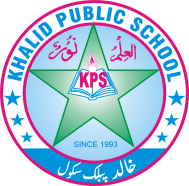 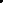 Note: Removing, cutting and doubling is not allowed. Hamza live in------ .England b. America c. Pakistan    d. Germany Haris was born in -----  .England b. America c. Pakistan    d. Germany ----------- was inspired by Arfa Kareem. Haris     b. Hamza    c. Hajra     d. Ahmad King Lear has-------- daughters. 2    b. 3      c. 4      d. 5Poem A Friend in need is a Friend Indeed  is written by-------------. Bea Williams  b. Shakespear Williams    c. William Wordsworth  d. NoneElephant’s  child lived with his family in the forest of-----.England b. America c. Pakistan    d . Africa The name Fairy Meadows was given by-------. Graham Bell  b. Markoni   c. Willy Merkl     d. None The first stop towards Fairy Meadows is-------.Tatu Village    b. Raikot Bridge   c. Raikot Serai   d. None Fairy Meadows located at an altitude of-----.a. 2595          b. 3595       c. 4595        d. 559510. --------- wants to be an oil painter. Haris     b. Hamza    c. Hajra     d. Ahmad 11.Ustad Allah Bakhsh  was born in------------. a. 1895      b. 1896     c. 1897    d. 189812. He wa awarded Pride of performance in------. a. 1961    b. 1962    c. 1963    d. 196413. Ustad Allah Bakhsh was born in a small town of-----.a. Wazirabad   b. Lahore   c. Karachi d. Multan 14. He died in------. a. Wazirabad   b. Lahore   c. Karachi d. Multan15. The youngest daughter of King Lear was--------. a. Gonril   b. Regan    c. Cordelia   d. None B. Encircle the correct synonym or antonym.    5×2              /10Atif was very carless with his toys. Inattentive    b. Forgetful   c. Irresponsible The elephant’’s child was very Polite to Crocodile. Savage   b. Rude   c. Uncivilized The elephant’s  child was Upset when he got a long nose. Unhappy   b. Trouble    c. Hard The weather was very hot.  Fresh   b. Snowy   c. Cold      5.  Is the crocodile asleep  or ---------.a. Running   b. Awake   c. Going Q no 2: Read te given sentences and write their kinds.                       /5What an intelligent boy!          _____________Hassan is a brilliant student.      ___________Who is your favourite personality?     ___________The children are not having a rest.     ____________Obey your parents.        ___________Q#3. Write Objective case of these pronouns.          /3IWeYou He She They 